Výchova a vzdělávání neslyšících: LS 2016/2017Stručně napište, co mají společného (a pokud není naznačeno jinak, nic dalšího do této množiny nepatří):Mechanik-elektronik, Počítačové systémy a aplikovaná elektronika, Zahradnictví, Zahradník, Elektrikář-slaboproud, Zahradnické práce:Podnikání, Gastronomie, Nábytkářská a dřevařská výroba, Mechanik-elektronik:Praha, Kremnica:Prof. Sovák, IVP, SPC:SPI, SPII, SPIII:Raná péče Čechy, Raná péče Morava a Slezsko, sociálně aktivační služby, Informační centrum o hluchotě:Školský zákon, zákon o pedagogických pracovnících:Vodňany, České Budějovice:Uspořádejte níže uvedené termíny do logického schématu a schéma popište/vysvětlete.Gymnázium					- Mateřská školaMateřská škola speciální				- Nástavba po střední školeOdborné učiliště					- Praktická školaStřední odborná škola				- Základní škola praktickáStřední odborné učiliště				- Základní školaStřední škola					- Vyšší odborná školaZákladní škola speciální				- Střední škola s maturitouRozhodněte, co je pravda (P), a co nepravda (N)P x N x   Asistent pedagoga je zaměstnanec školy. Podle novely vyhlášky č. 27/2016 Sb. může vykonávat i činnosti primárně vykonávané osobními asistenty. x   Internát, který patří do školy pro sluchově postižené, musí být umístěn v budově školy. x   K povinným celoplošným testům 5. a 9. ročnících ZŠ u nás zatím nikdy nedošlo. x   Peníze na financování zvýšených nároků studentů VŠ se specifickými potřebami dostávají školy ze státního rozpočtu, a to od r. 2012. x   Počet dětí, žáků nebo studentů v jedné skupině internátu se rovná počtu dětí, žáků nebo studentů ve školní třídě nebo skupině. x   Všechny MŠ, ZŠ a SŠ pro sluchově postižené v ČR mají internát nebo domov mládeže. x  AP3SP byla založena v roce 2013. x  Docházka do mateřské, základní a střední školy je pro děti, žáky a studenty se specifickými vzdělávacími potřebami bezplatná (neplatí ani učebnice) a povinná (od r. 1948). x  Hlavní rozdíl mezi PPP a SPC je v tom, že PPP jsou samostatná pracoviště (mimo školu) a SPC jsou součástí škol. x  Integrace a inkluze jsou synonyma. Jde o začlenění „slabších, pomalejších, potřebnějších“ mezi „normální“. x  K zákonu o znakové řeči dosud chybějí některé prováděcí předpisy. x  Osobní asistenti a asistenti pedagoga mohou působit pouze u dětí, žáků a studentů vzdělávaných ve školách hl. vzdělávacího proudu.  x  Podle naší legislativy je internát synonymum pro domov mládeže. x  Podle zákona o pedagogických pracovních by měl učitel střední školy pro sluchově postižené mít vzdělání v oboru, který učí (např. zeměpis), a ve speciální pedagogice. x  První vysokoškolský obor v ČR, který už předem počítal s přítomností neslyšících a nedoslýchavých studentů, byl založen v roce 1992/1993 v Brně. x  Předpokladem odborné kvalifikace učitelů vykonávajících přímou pedagogickou činnost s dětmi, žáky a studenty, kteří nemohou vnímat řeč sluchem, je také prokázaná znalost znakové řeči. x  Raná péče je definována v zákoně o sociálních službách. x  Ranou péči u nás smějí poskytovat jen SPC. x  RVP PV a RVP ZV platí pro žáky se sluchovým postižením, ale jen pro ty, kteří jsou v inkluzi. x  U nás se ve vzdělávání můžeme setkat s asistentem pedagoga, se školním asistentem a s osobním asistentem. x  V jedné třídě nebo skupině dětí se zdravotním postižením mohou zároveň působit až tři pedagogové, z toho alespoň jeden musí být asistent pedagoga. x  V jedné třídě nebo skupině může být vzděláváno 6–14 neslyšících žáků. x  Všechny SŠ, které vzdělávají žáky se sluchovým postižením (ve větší míře), mají SPC. x  Žáci se speciálními vzdělávacími potřebami více ročníků mohou být vzděláváni v jedné třídě. Pro žáky bez speciálních vzdělávacích potřeb to neplatí. x  Žáci se speciálními vzdělávacími potřebami více ročníků mohou být vzděláváni v jedné třídě. Pro žáky bez speciálních vzdělávacích potřeb to neplatí.Rozhodněte, co je pravda (P), a co nepravda (N)Vymyslete alespoň 10 podobných otázek ANO x NE.Mateřské, základní a střední školy a školská zařízení pro sluchově postižené nevznikly všechny najednou a mohou mít různé zřizovatele. Seřaďte tyto školy a školská zařízení podle roku vzniku/založení a vždy připište aktuálního zřizovatele (pracujte jen s těmi školami a zařízeními, které v současnosti existují).Mapa převzata z: http://www.eu2009.cz/cz/czech-republic/regions/regiony-cr-328/index.htm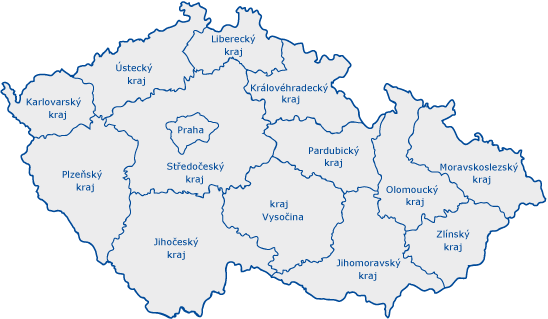 Stručně vysvětlete/popište systém vzdělávání dětí se sluchovým postižením v ČR dnes a porovnejte ho se stavem před r. 1989 (resp. do r. 1948 a v letech 1948–1989/1991).Vysvětlete rodiči:Jaký je u nás systém poradenských služeb ve školách a školských zařízeních a co to pro něj jako pro rodiče dítěte se SVP znamená.Podle čeho se dnes vzdělávají děti, žáci a studenti (od preprimárního po sekundární), jak se dnešní stav liší od situaci, kdy byly „osnovy“.Jak dnes probíhají jednotné zkoušky žáků se SVP.Vypište, podle jakých základních legislativních norem dnes probíhá vzdělávání (zejm. dětí, žáků a studentů se sluchovým postižením) v ČR.